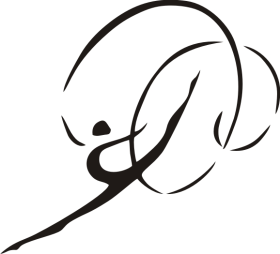               Кубок МБУ ДО ДЮСШ  «Радий»           «НИЖЕГОРОДСКОЕ СОЗВЕЗДИЕ»            По художественной гимнастике       г. Н. Новгород 16-17мая 2019г.Индивидуальная программа: 2009г.р. Подгруппа «Б»	Главный судья, Судья ВК                                                   Батоврина К.А. г. Н.НовгородГлавный секретарь, Судья 1к:                                           Смирнова О.Ю. г. Н.НовгородМесто:ФИ Гимнастки:Год:Город; Организация:БП:Вид:Сумма1Урманова Руфина2009ДЮСШ "Радий"10,2012,6022,802Грачева Дарина2009Арзамас11,0011,5022,502Салмина Дарья2009КДЮСШ №110,9011,6022,503Калинина Алена2009ДЮСШ "Радий"10,2010,5020,703Пахомова Амалия2009Арзамас11,009,7020,704Новикова Анна2009ДЮСШ "Радий"10,3010,0020,305Захарова Полина2009Арзамас9,1010,4019,506Торопова Анастасия2009Семенов9,809,5019,307Фролова Полина2009КДЮСШ №19,909,3019,208Стройкова Софья2009ФОК "Мещерский"8,907,5016,409Морозова Наталия2009ФОК "Мещерский"8,907,3016,20